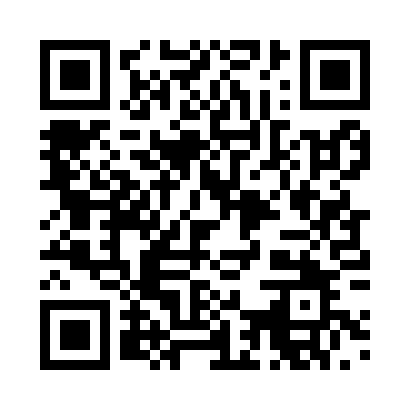 Prayer times for Zschepplin, GermanyMon 1 Jul 2024 - Wed 31 Jul 2024High Latitude Method: Angle Based RulePrayer Calculation Method: Muslim World LeagueAsar Calculation Method: ShafiPrayer times provided by https://www.salahtimes.comDateDayFajrSunriseDhuhrAsrMaghribIsha1Mon2:434:571:145:369:3011:372Tue2:434:581:145:369:2911:363Wed2:444:591:145:369:2911:364Thu2:444:591:145:359:2911:365Fri2:455:001:145:359:2811:366Sat2:455:011:145:359:2711:367Sun2:455:021:155:359:2711:368Mon2:465:031:155:359:2611:369Tue2:465:041:155:359:2511:3510Wed2:475:051:155:359:2511:3511Thu2:475:061:155:359:2411:3512Fri2:485:071:155:349:2311:3513Sat2:485:081:155:349:2211:3414Sun2:495:091:165:349:2111:3415Mon2:495:111:165:349:2011:3316Tue2:505:121:165:339:1911:3317Wed2:515:131:165:339:1811:3318Thu2:515:141:165:339:1711:3219Fri2:525:161:165:329:1611:3220Sat2:525:171:165:329:1411:3121Sun2:535:181:165:329:1311:3122Mon2:535:201:165:319:1211:3023Tue2:545:211:165:319:1111:3024Wed2:545:221:165:309:0911:2925Thu2:555:241:165:309:0811:2826Fri2:565:251:165:299:0611:2827Sat2:565:271:165:299:0511:2728Sun2:575:281:165:289:0311:2629Mon2:575:301:165:279:0211:2630Tue2:585:311:165:279:0011:2531Wed2:585:331:165:268:5911:24